О проведении спортивного праздника «Марафон аэробики»На основании календарного плана спортивно-массовых и оздоровительных мероприятий и соревнований с участием спортсменов и команд города Канска на 2018 год, в целях развития массовой физической культуры и спорта, пропаганды здорового образа жизни, руководствуясь ст. 30, 35 Устава города Канска, ПОСТАНОВЛЯЮ:Отделу физической культуры, спорта и молодежной политики администрации г. Канска (Ю.А. Серезитинов), МБУ «ФСК «Текстильщик» (В.Ф. Сакс) провести спортивный праздник «Марафон аэробики» 30 ноября 2019 года.Утвердить положение о проведении спортивного праздника «Марафон аэробики», согласно приложению № 1 к настоящему постановлению.Утвердить план мероприятий по подготовке и проведению спортивного праздника «Марафон аэробики», согласно приложению № 2 к настоящему постановлению.МБУ «ММЦ» г. Канска (В.Е. Вовк) организовать и провести торжественное открытие и закрытие спортивного праздника «Марафон аэробики».Рекомендовать Управлению образования г. Канска (Т.Ю. Шопенкова) обеспечить участие команд общеобразовательных школ в спортивном празднике.Рекомендовать директорам краевых образовательных организаций: КГА ПОУ «Канский педагогический колледж» (А.Л. Андреев), КГБ ПОУ «Канский технологический колледж (Т.В. Берлинец), КГБ ПОУ «Канский политехнический колледж» (Г.А. Гаврилова), КГБ ПОУ «Канский медицинский техникум» (М.Р. Елизарьева), КГБ ПОУ «Красноярский краевой библиотечный техникум» (И.В. Колесникова), КГБ ПОУ «Канский техникум отраслевых технологий и сельского хозяйства» (В.Н. Мавлютова) обеспечить участие команд в спортивном празднике. 7. Рекомендовать КГБУЗ «Канская межрайонная больница» (А.В. Кудрявцев) организовать медицинское обслуживание спортивного праздника.8. Начальнику Отдела физической культуры, спорта и молодежной политики администрации города Канска (Ю.А. Серезитинов) уведомить:	- отдел г. Канска управления ФСБ России по Красноярскому краю (И.Н. Тимков) о проведении спортивного праздника;- МКУ «Управление по делам ГО и ЧС администрации г. Канска» (В.И. Орлов) о проведении спортивного праздника;	- ФГКУ «10 отряд ФПС по Красноярскому краю» (А.В. Кравцов) о проведении спортивного праздника, рекомендовать определить дополнительные мероприятия по реагированию на возможные пожары и ЧС на объектах (территориях), но которых проводится соревнование;     - МО МВД России «Канский» (Н.В. Банин) о проведении спортивного праздника, рекомендовать организовать охрану в местах проведения спортивного праздника.9. Ведущему специалисту Отдела культуры (Н.А. Велищенко) опубликовать настоящее постановление в газете «Канский вестник» и разместить на официальном сайте муниципального образования город Канск в сети Интернет.10. Контроль за исполнением настоящего постановления возложить на заместителя главы города по социальной политике Ю.А. Ломову.	11. Постановление вступает в силу со дня подписания.Исполняющий обязанности главы города Канска				                                               П.Н. ИванецПриложение № 1 к постановлениюадминистрации города Канскаот 07.11.2019 г. № 1042Положение о проведении спортивного праздника «Марафон аэробики»Цели и задачи.Спортивный праздник проводится в целях: - формирования здорового образа среди школьников, студентов и жителей города;- организации досуга и активного отдыха школьников, студентов и жителей города;- привлечения школьников, студентов и жителей города к систематическим занятиям физической культуры и спорта; - пропаганды здорового образа жизни и общедоступных средств массовой физической культуры и спорта.Время и место проведения.	Спортивный праздник проводится 30 ноября 2019 года в Доме спорта «Текстильщик». Начало в 12:00 часов.Руководство спортивным праздником и организаторы.Общее руководство проведением спортивного праздника осуществляет Отдел физической культуры, спорта и молодежной политики администрации г. Канска (Ю.А.Серезитинов), МБУ «ФСК «Текстильщик» (В.Ф. Сакс).       Непосредственное проведение спортивного праздника возлагается на главную судейскую коллегию (общественное жюри). Организация и проведение торжественной части и развлекательной программы спортивного праздника возлагается на МБУ «ММЦ» г. Канска (В.Е. Вовк).Организаторы спортивного праздника:- Отдел физической культуры, спорта и молодежной политики администрации г. Канска;- МБУ «Физкультурно-спортивный комплекс «Текстильщик»;- МБУ спортивная школа имени М.Ф. Мочалова;- МБУ «ММЦ» г. Канска;- Студия йоги и фитнеса «Инь-Ян»;- Фитнес-студия «K-fitness».Участники спортивного праздника.	К участию в спортивном празднике допускаются  учащиеся старших классов общеобразовательных школ, студенты ССУЗ и ПУ 2005 г.р. и старше, команды коллективов учреждений и организаций города Канска независимо от ведомственной принадлежности.Состав команды: 6 – 12 человек.Заявки на участие подаются в день проведения спортивного праздника, на заседании судейской коллегии, по форме:Участники и команды без допуска врача к участию в марафоне не допускаются!!!Программа спортивного праздникаПримечание: организаторы оставляют за собой право изменение программы.Определение победителей.Итоги подводятся раздельно в марафоне и в показательных выступлениях.Итоги по видам подводятся по решению жюри по следующим критериям:- техника исполнения элементов (постановка рук и ног, головы);- артистизм.Итоги показательных выступлений подводятся по следующим критериям:	-техника исполнения элементов (постановка рук и ног, головы, синхронность);	-артистизм (шоу-форма и её соответствие выступлению, подбор музыкального материала, эмоциональность);	-оригинальность (наличие сюжетной линии в постановке, нестандартный подход к смене рисунка показательных выступлений, использование спортивного инвентаря).Выполнение всех условий структуры показательного выступления.Команды оцениваются по 10-ти бальной системе по направлениям фитнеса и по показательным выступлениям. При равном количестве баллов предпочтение отдаётся оценке за артистизм. Между командами-участницами распределяются следующие номинации:	- 1 место, 2 место, 3 место между командами ССУЗ и ПУ	- 1 место, 2 место, 3 место между командами ООШ до 500 учащихся.	- 1 место, 2 место, 3 место между командами ООШ свыше 500 учащихся.	- 1 место, 2 место, 3 место между командами организаций и учреждений города.Между оставшимися командами распределяются следующие номинации:	- Самая дружная команда;	- Самая активная команда;	- Самая старательная команда;	- Самая экстремальная  команда;	- Самая выносливая команда;	- Самая яркая команда.Награждение.Победители марафона аэробики в группах награждаются кубками и грамотами, призами от партнеров, призеры – награждаются грамотами. Победители показательных выступлений награждаются кубками и грамотами, призеры – грамотами.Команды, разыгравшие номинации, награждаются грамотами. Команды, принявшие участие в спортивном празднике, отмечаются грамотами за участие. Финансирование.    Расходы, связанные с награждением победителей марафона аэробики (приобретение кубков) и показательных выступлений возлагаются на МБУ «ФСК «Текстильщик».	Расходы, связанные с награждением (приобретение грамот) победителей и призёров спортивного праздника возлагаются на Отдел ФКСиМП г. Канска.     Расходы на приобретение призов для победителей марафона аэробики – за счет партнеров мероприятия.Партнеры мероприятия и информационная поддержка: Автошкола «Движение-Авто»Диагностический центр «БаГеНа»Студия йоги и фитнеса «Инь-Ян»Студия красоты «Виктори»Фитнес-клуб «Ассоль»Телекомпания «Канск 5 канал»Данное положение является официальным приглашением для участия в спортивном празднике «Марафон аэробики».Телефоны оргкомитета: 3–26–34; 2-97-79.Начальник Отдела ФКСиМП					                 Ю.А. Серезитинов Приложение № 2 к постановлению     администрации города Канска     от 07.11.2019 г. № 1042Планмероприятий по подготовке и проведению спортивного праздника «Марафон аэробики» г. Канск                                                                                                 30 ноября 2019 г.Начальник Отдела ФКСиМП						         Ю.А. Серезитинов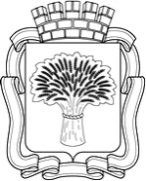 Российская ФедерацияАдминистрация города Канска
Красноярского краяПОСТАНОВЛЕНИЕРоссийская ФедерацияАдминистрация города Канска
Красноярского краяПОСТАНОВЛЕНИЕРоссийская ФедерацияАдминистрация города Канска
Красноярского краяПОСТАНОВЛЕНИЕРоссийская ФедерацияАдминистрация города Канска
Красноярского краяПОСТАНОВЛЕНИЕ07.11.2019 г.№1042п/пФ.И. участникагод рождениявиза врачап/пНаправления фитнеса1.Классическая аэробика - (Яковлева Юлия)2.Дэнс-холл – (Кругом Инна) 3.Кардиострайк – (Белозерская Наталья)4.Zumba (Рожкова Гульмира, Маркелова Александра)5.Хип – хоп (Колпакова Валерия)6.Йога-флоу (Сугатова Антонида)7.Показательные выступления в любом стиле (классическая аэробика, степ, танцевальная аэробика, hip-hop, черлидинг): 2,15 минуты, +, – 15 секунд. Музыкальное сопровождение обязательно.п/пМероприятияСрокиМесто проведенияОтветственный1.Подготовка спортсооруженийДо 29.11.2019Дом спорта «Текстильщик»	МБУ ФСК «Текстильщик»(В.Ф. Сакс)2.Организация работы жюри   29.11.2019Дом спорта «Текстильщик»МБУ ФСК «Текстильщик»(В.Ф. Сакс)3.Организация торжественного открытия и подготовка сценария праздника, ведущих, обеспечение музыкального сопровождения   29.11.2019Дом спорта «Текстильщик»МБУ ММЦ(В.Е. Вовк)4.Организация награждения   29.11.2019Дом спорта «Текстильщик»Отдел ФКСиМП(Ю.А.Серезитинов)5.Организация работы со СМИ по освещению проведения соревнованийВесь период подготовки и проведения Отдел культуры администрации г.Канска(Н.А. Велищенко)